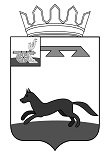 АДМИНИСТРАЦИЯ   МУНИЦИПАЛЬНОГО   ОБРАЗОВАНИЯ«ХИСЛАВИЧСКИЙ   РАЙОН» СМОЛЕНСКОЙ  ОБЛАСТИ Р А С П О Р Я Ж Е Н И Еот 02 июля  2019 г. № 462-рО внесении изменений в состав Антинаркотической комиссии муниципального образования «Хиславичский район» Смоленской области1. Внести изменения в распоряжение Администрации муниципального образования «Хиславичский район» Смоленской области № 141-р от 13 марта 2019 г. «О составе Антинаркотической комиссии муниципального образования «Хиславичский район» Смоленской области»:Позицию: Заменить позицией:Позицию:Заменить позицией:Исключить из состава Антинаркотической комиссии: - Шахнова Петра Петровича - Глава муниципального образования «Хиславичский район» Смоленской области – председатель комиссии;- Куриленкова Алексея Михайловича - Врио начальника ПП по Хиславичскому району МО МВД России «Починковский».Включить в состав Антинаркотической комиссии:- Галынского Сергея Васильевича - начальник ПП по Хиславичскому району МО МВД России «Починковский».И.п. Главы муниципального образования«Хиславичский район»Смоленской области                                                                                Ю.В. ЕпифановЕпифановЮрий Владимирович-заместитель Главы муниципального образования «Хиславичский район» Смоленской области – заместитель председателя комиссииЕпифановЮрий Владимирович-заместитель Главы муниципального образования «Хиславичский район» Смоленской области –председатель комиссииМаксименковаОльга Алексеевна-заместитель Главы муниципального образования «Хиславичский район» по социальным вопросам- Начальник отдела образования и молодежной политикиМаксименковаОльга Алексеевна-заместитель Главы муниципального образования «Хиславичский район» по социальным вопросам- Начальник отдела образования и молодежной политики, заместитель председателя комиссииОтп. 1 экз. – в делоИсп. А.В. ГлущенкоТел. 2-22-80«_____» ________2019 г. 